INTERNAL REFERENCESPERSONAL DATACURRENT SITUATION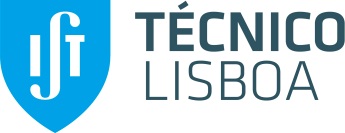 APPLICATION FORM FOR A POSITION OF ASSOCIATE PROFESSORFile Number1226/2021Recruitment Number366/2021DepartmentBioengineering (DBE)Disciplinary fieldBiomolecular and bioprocess engineeringNameDate of birth                 Gender:    Male        Female NacionalityIdentification numberIdentification documentAddressPostal CodeCityCountryPhone NumberE-mail Please make sure your email address is spelled correctly and is active throughout the application processInstitutionPosition